О проведении внепланового систематического наблюдения в отношении печатного СМИ газеты Мещерская сторонаПровести систематическое наблюдение в отношении: печатного СМИ газеты Мещерская сторона (свидетельство о регистрации от 18.12.2012 № ПИ ТУ 62 - 00177)  . Место нахождения редакции СМИ: 390006, г. Рязань, ул. Есенина, д. 13; место фактического осуществления деятельности: совпадает с адресом места регистрацииНазначить лицом(ами), уполномоченным(ыми) на проведение систематического наблюдения:Привлечь к проведению систематического наблюдения в качестве экспертов, представителей экспертных организаций, следующих лиц: не привлекаются.Установить, что:- настоящее систематическое наблюдение проводится с целью:- задачами настоящего систематического наблюдения являются:Систематическое наблюдение провести в период с 19.10.2016 по 21.10.2016 включительно.7.	Правовые основания проведения систематического наблюдения: В ходе систематического наблюдения осуществить контроль за соблюдением выполнения обязательных требований:8.	В процессе систематического наблюдения провести следующие мероприятия по контролю, необходимые для достижения целей и задач проведения систематического наблюдения:9.	Перечень административных регламентов проведения мероприятий по контролю, необходимых для проведения систематического наблюдения: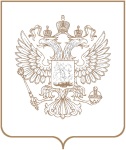 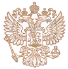 РОСКОМНАДЗОРУПРАВЛЕНИЕ ФЕДЕРАЛЬНОЙ СЛУЖБЫ ПО НАДЗОРУ В СФЕРЕ СВЯЗИ, ИНФОРМАЦИОННЫХ ТЕХНОЛОГИЙ И МАССОВЫХ КОММУНИКАЦИЙ ПО РЯЗАНСКОЙ ОБЛАСТИПРИКАЗРОСКОМНАДЗОРУПРАВЛЕНИЕ ФЕДЕРАЛЬНОЙ СЛУЖБЫ ПО НАДЗОРУ В СФЕРЕ СВЯЗИ, ИНФОРМАЦИОННЫХ ТЕХНОЛОГИЙ И МАССОВЫХ КОММУНИКАЦИЙ ПО РЯЗАНСКОЙ ОБЛАСТИПРИКАЗРОСКОМНАДЗОРУПРАВЛЕНИЕ ФЕДЕРАЛЬНОЙ СЛУЖБЫ ПО НАДЗОРУ В СФЕРЕ СВЯЗИ, ИНФОРМАЦИОННЫХ ТЕХНОЛОГИЙ И МАССОВЫХ КОММУНИКАЦИЙ ПО РЯЗАНСКОЙ ОБЛАСТИПРИКАЗ№ РязаньАнциперов Алексей Вячеславович - начальник отдел по защите прав субъектов персональных данных, надзора в сфере массовых коммуникаций и информационных технологий, председатель;Полякова Наталья Витальевна - ведущий специалист - эксперт отдел по защите прав субъектов персональных данных, надзора в сфере массовых коммуникаций и информационных технологий;Прохоров Олег Вячеславович - главный специалист - эксперт отдел по защите прав субъектов персональных данных, надзора в сфере массовых коммуникаций и информационных технологий.подтверждения фактов о нарушениях, выявленных непосредственно должностными лицами надзорного органа или его территориальных органов;проверка  соблюдения  обязательных требований законодательства Российской Федерации о средствах массовой информации.постановление Правительства Российской Федерации от 16.03.2009 № 228 "О Федеральной службе по надзору в сфере связи, информационных технологий и массовых коммуникаций";постановление Правительства Российской Федерации от 03.02.2012 №75 "Об утверждении Положения об осуществлении мероприятий по контролю (надзору) за соблюдением законодательства Российской Федерации о средствах массовой информации, при проведении которых не требуется взаимодействие уполномоченных на осуществление государственного контроля (надзора) органов с проверяемыми (контролируемыми) лицами";приказ руководителя Федеральной службы по надзору в сфере связи, информационных технологий и массовых коммуникаций №62 от 25.01.2016 «Об утверждении положения об Управлении Роскомнадзора по Рязанской области».Закон Российской Федерации от 27.12.1991  № 2124-1 "О средствах массовой информации";Федеральный закон от 29.12.1994  № 77-ФЗ "Об обязательном экземпляре документов";Федеральный закон от 29.12.2010 № 436-ФЗ "О защите детей от информации, причиняющей вред их здоровью и развитию";Федеральный закон от 25.07.2002 № 114-ФЗ "О противодействии экстремистской деятельности";Федеральный закон от 08.01.1998 № 3-ФЗ "О наркотических средствах и психотропных веществах";Закон Российской Федерации от 21.07.1993 № 5485-1 "О государственной тайне".направление запросов в уполномоченные государственные органы и организации для подтверждения соблюдения или нарушения объектом контроля обязательных требований.Административный регламент исполнения Федеральной службой по надзору в сфере связи, информационных технологий и массовых коммуникаций государственной функции по осуществлению государственного контроля и надзора за соблюдением законодательства Российской Федерации о защите детей от информации, причиняющей вред их здоровью и (или) развитию, утвержденный приказом Минкомсвязи России от 10.04.2013 № 81;Административный регламент исполнения Федеральной службой по надзору в сфере связи, информационных технологий и массовых коммуникаций государственной функции по осуществлению государственного контроля и надзора за соблюдением законодательства Российской Федерации о средствах массовой информации, утвержденный приказом Минкомсвязи от 13.08.2012 № 196.РуководительН.В. Динариева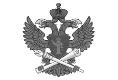 Документ подписан электронной подписью в системе электронного документооборота РоскомнадзораСВЕДЕНИЯ О СЕРТИФИКАТЕ ЭПСВЕДЕНИЯ О СЕРТИФИКАТЕ ЭПКому выдан:Серийный№:Кем выдан:Срок действия